Maths extension problems 1. 							2. 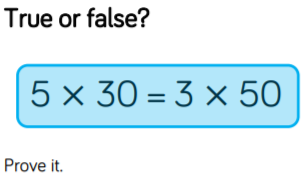 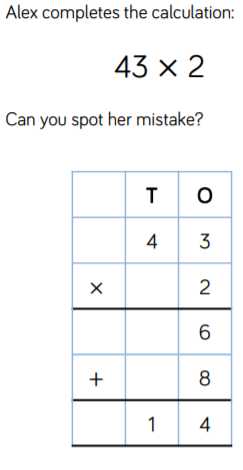 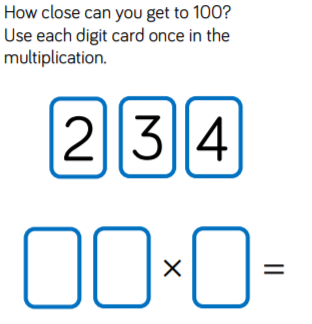 3. 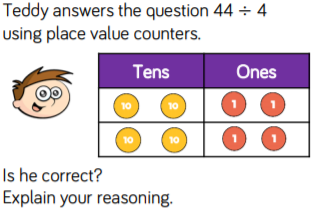 4. 							5. 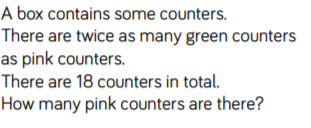 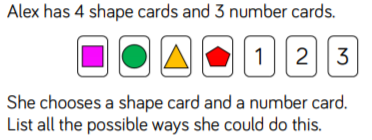 6. 